Российская Федерация                    Новгородская область Чудовский районАдминистрация Трегубовского сельского поселенияРАСПОРЯЖЕНИЕот  01.02. 2019 г.    № 3-сг                                           д. ТрегубовоОб утверждении плана ремонтаавтомобильных дорог общегопользования местного значенияТрегубовского сельского поселенияв 2019 году         В соответствии с Уставом Трегубовского сельского поселения, Порядком формирования и использования бюджетных ассигнований муниципального дорожного фонда Трегубовского сельского поселения     1. Утвердить План ремонта автомобильных дорог общего пользования местного значения Трегубовского сельского поселения  в 2019 году, согласно Приложению.      2.    Контроль исполнения  настоящего постановления оставляю за собой.     3. Опубликовать настоящее постановление в официальном бюллетене Администрации Трегубовского сельского поселения «МИГ Трегубово» и разместить на официальном сайте Администрации Трегубовского сельского поселения в сети «Интернет».     4. Постановление вступает в силу с даты опубликования.Глава  поселения                                                      С.Б.  АлексеевПлан ремонта автомобильных дорог общего пользования местного значения
Трегубовского сельского поселения
в 2019 году_____________________________Приложение Утвержденраспоряжением АдминистрацииТрегубовского сельского поселения от 01.02.2019  № 3-сг Наименование населенного пунктаНаименование улицыТип покрытияХарактер работМощность по проектно-сметной документации, км/м2Сроки производ-ства работ (начало - ввод)д. Масленоул. СадоваяГрунтовоеРемонт дорожного покрытия, Исправление профиля оснований щебеночных с добавлением нового материала0,3/900Июль – октябрь 2019д. Кузиноул. СпасскаяГрунтовоеРемонт дорожного покрытия, Исправление профиля оснований щебеночных с добавлением нового материала0,543/2172Июль – октябрь 2019д. Красный посёлокул. ДачнаяГрунтовоеРемонт дорожного покрытия, Устройство подстилающих и выравнивающих слоев оснований из плитняка,  (толщина слоя 15 см), сплошная прочистка водоотводных канав0,31/1240Июль – октябрь 2019д. Трегубовоул. НабережнаяАсфальтовоеРемонт  асфальтового покрытия  (3м – ширина, 0,05м – толщина асфальтового слоя)0,103/309Июль – октябрь 2019д. Трегубовоул. ШкольнаяАсфальтовоеРемонт  асфальтового покрытия  (6м – ширина, 0,05м – толщина асфальтового слоя)0,12/720Июль – октябрь 2019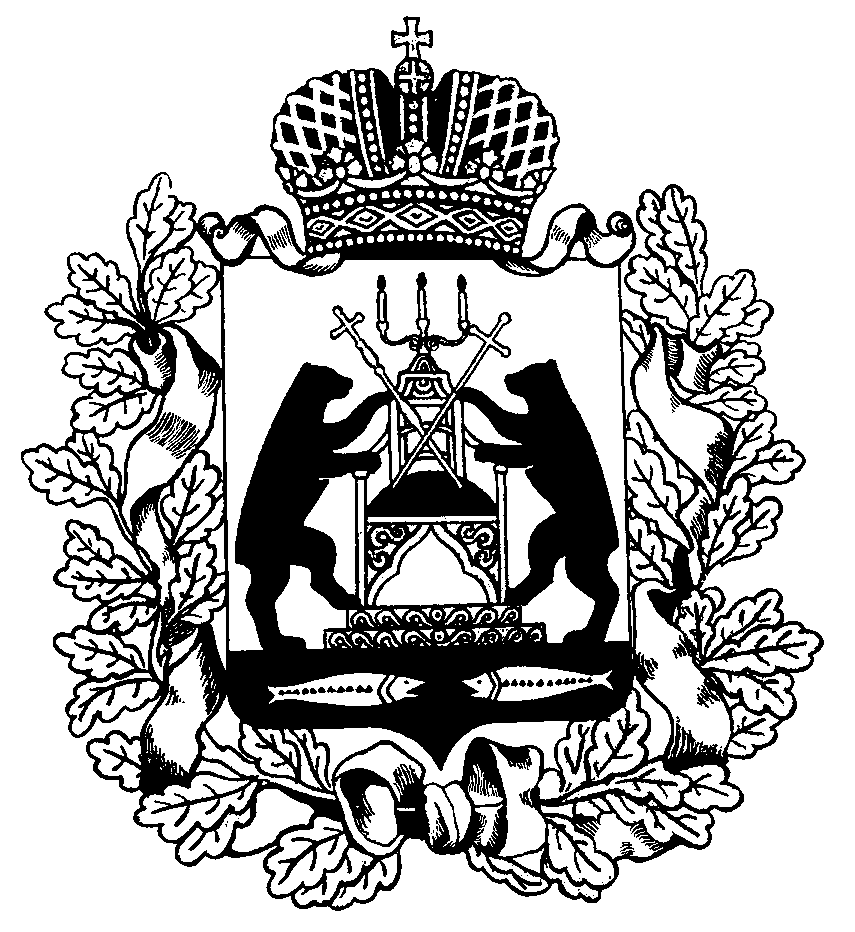 